Sounds: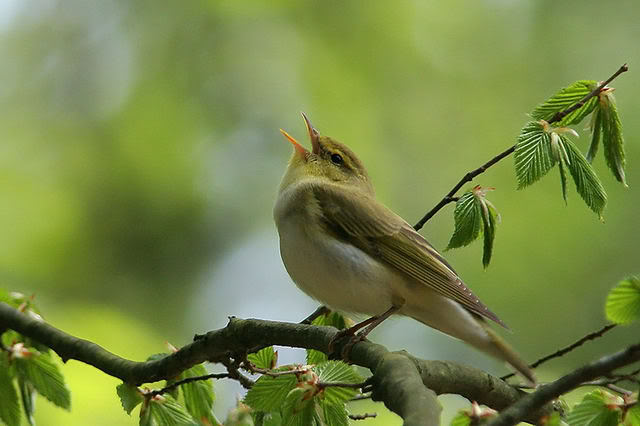 The silliest sound in the world must be  Corey talking normally.          The angrily sound in the world must beMy mom and dad shouting at me.The loudest sound in the world must beThird class talking constantly.The nicest sound in the world must beA bird singing in his tree .   By Rory Fanning                                  